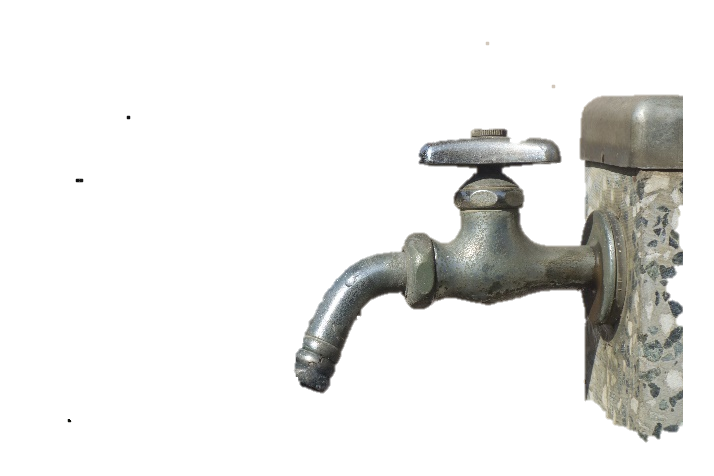 講師：　　小山市上下水道総務課　総務係長　白寄 暢 氏 ほか　平生、当たり前のように感じている水道水は、災害時などの断　　　水に直面して初めて、その水のありがたみ味、大切さが判ると言　　　われています。取水、濾過、沈殿凝集、消毒と安全性・おいしさを　　　確保するため幾多のプロセスを経て皆さんの家庭に配水されています。また、汚水も最終汚水処理施設で各種の処理を行って安全性を確認して、河川に放流されています。これらの上下水道事業のうち特に保全維持費用の上昇などの問題点が浮上しています。この現状と課題を学びます。主　催：　小山の環境を考える市民の会　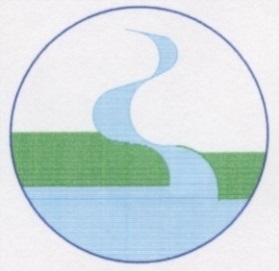 後 援： 小山市　　　連絡先：　　０２８５－２７－７１５８（ 楠）